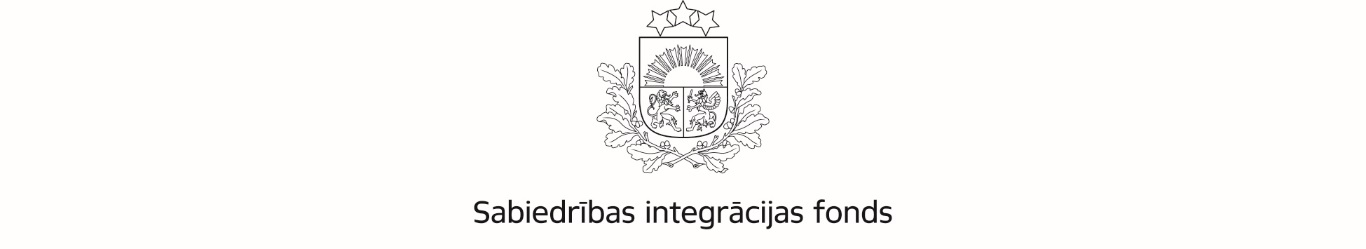 Latvijas valsts budžeta finansētā programma“NVO fonds”2021.LV/NVOFAtbalstāmo mikroprojektu kopsavilkumsProjekta Nr.: 2021.LV/NVOF/MIC/027/01Projekta iesniedzējs: Nodibinājums "Viduslatgales pārnovadu fonds"Projekta nosaukums: Viduslatgales pārnovadu fonda veiktspējas un interešu aizstāvības stiprināšanaProjektā pieprasītais programmas finansējums un īstenošanas periodsProjekta kopsavilkumsProjekta Nr.: 2021.LV/NVOF/MIC/004/02Projekta iesniedzējs: Biedrība "Sedna"Projekta nosaukums: Iesoļosim līdzdalībā!Projektā pieprasītais programmas finansējums un īstenošanas periodsProjekta kopsavilkumsProjekta Nr.: 2021.LV/NVOF/MIC/053/03Projekta iesniedzējs: Biedrība “Bērnu un jauniešu mūzikas klubs”Projekta nosaukums: Muzikālie pilsoņi: sociāli atbildīga jauniešu kopiena JelgavāProjektā pieprasītais programmas finansējums un īstenošanas periodsProjekta kopsavilkumsProjekta Nr.: 2021.LV/NVOF/MIC/010/04Projekta iesniedzējs: Biedrība "Kuldīgas Senioru skola"Projekta nosaukums: Dzīvojam kopā LatvijāProjektā pieprasītais programmas finansējums un īstenošanas periodsProjekta kopsavilkumsProjekta Nr.: 2021.LV/NVOF/MIC/070/05Projekta iesniedzējs: Biedrība "AGIHAS"Projekta nosaukums: Mēs dzīvojam tepat starp jumsProjektā pieprasītais programmas finansējums un īstenošanas periodsProjekta kopsavilkumsProjekta Nr.: 2021.LV/NVOF/MIC/013/06Projekta iesniedzējs: Biedrība "Bona fide Latvia"Projekta nosaukums: Mūsu spēks vārdosProjektā pieprasītais programmas finansējums un īstenošanas periodsProjekta kopsavilkumsProjekta Nr.: 2021.LV/NVOF/MIC/028Projekta iesniedzējs: Biedrība "Latvijas vācu savienība"Projekta nosaukums: Latvijas Vācu savienības kapacitātes stiprināšana – ilgtspēja un kompetenceProjektā pieprasītais programmas finansējums un īstenošanas periodsProjekta kopsavilkumsProjekta Nr.: 2021.LV/NVOF/MIC/062Projekta iesniedzējs: Biedrība "tabureTE"Projekta nosaukums: tabureTE: augt un darīt TEProjektā pieprasītais programmas finansējums un īstenošanas periodsProjekta kopsavilkumsProjekta Nr.: 2021.LV/NVOF/MIC/046 – PROJEKTA IESNIEDZĒJS ATTEICIES NO LĪGUMA SLĒGŠANASProjekta iesniedzējs: Biedrība "LATVIEŠI PASAULĒ – muzejs un pētniecības centrs"Projekta nosaukums: Izglītojoša programma “Demonstrācijas pilsoniskai sabiedrībai”Projekta Nr.: 2021.LV/NVOF/MIC/031/10Projekta iesniedzējs: Biedrība "Aizkraukles rajona partnerība"Projekta nosaukums: Iedzīvotāju stiprināšana par pilsonisko līdzdalību Aizkraukles rajona partnerības darbības teritorijāProjektā pieprasītais programmas finansējums un īstenošanas periodsProjekta kopsavilkumsProjekta Nr.: 2021.LV/NVOF/MIC/005/11Projekta iesniedzējs: Biedrība ""DIA+LOGS" , atbalsta centrs visiem, kurus skar HIV/AIDS"Projekta nosaukums: Es varu! - būt, ietekmēt un mainīt. IIProjektā pieprasītais programmas finansējums un īstenošanas periodsProjekta kopsavilkumsProjekta Nr.: 2021.LV/NVOF/MIC/044/12Projekta iesniedzējs: Biedrība "Pērses krasts"Projekta nosaukums: Pērses grava digitāli – TOREIZ un TAGADProjektā pieprasītais programmas finansējums un īstenošanas periodsProjekta kopsavilkumsProjekta Nr.: 2021.LV/NVOF/MIC/012/12Projekta iesniedzējs: Biedrība "Latviešu draugu kopa Atēnās""Projekta nosaukums: Biedrības "Latviešu draugu kopa Atēnās" kapacitātes stiprināšanaProjektā pieprasītais programmas finansējums un īstenošanas periodsProjekta kopsavilkumsProjekta Nr.: 2021.LV/NVOF/MIC/029/14Projekta iesniedzējs: Biedrība "Latvijas Ukraiņu biedrību apvienība"Projekta nosaukums: Ukraiņi LatvijāProjektā pieprasītais programmas finansējums un īstenošanas periodsProjekta kopsavilkumsProjekta Nr.: 2021.LV/NVOF/MIC/016/15Projekta iesniedzējs: Biedrība "Auces novada Sociālo inovāciju parks"Projekta nosaukums: Esi jaunietis, domā kā politiķis!Projektā pieprasītais programmas finansējums un īstenošanas periodsProjekta kopsavilkumsProjekta Nr.: 2021.LV/NVOF/MIC/047/16Projekta iesniedzējs: Biedrība "Penkulē atver durvis"Projekta nosaukums: Vieta ir cilvēkiProjektā pieprasītais programmas finansējums un īstenošanas periodsProjekta kopsavilkumsProjekta Nr.: 2021.LV/NVOF/MIC/032/17Projekta iesniedzējs: Biedrība "Neklusē"Projekta nosaukums: #Neklusē un mobinga situācijā rīkojies ASAP:Atpazīsti, Saki, Aktivizē un Palīdzi!Projektā pieprasītais programmas finansējums un īstenošanas periodsProjekta kopsavilkumsProjekta Nr.: 2021.LV/NVOF/MIC/021/18Projekta iesniedzējs: Nodibinājums "Centra MARTA Liepājas nodibinājums"Projekta nosaukums: Centra MARTA Liepājas nodibinājuma pamatdarbības un interešu aizstāvības darba stiprināšanaProjektā pieprasītais programmas finansējums un īstenošanas periodsProjekta kopsavilkumsProjekta Nr.: 2021.LV/NVOF/MIC/067/19Projekta iesniedzējs: Biedrība "Jelgavā 21.gadsimts"Projekta nosaukums: Atspulgi…Projektā pieprasītais programmas finansējums un īstenošanas periodsProjekta kopsavilkumsProjekta Nr.: 2021.LV/NVOF/MIC/057/20Projekta iesniedzējs: Biedrība “Dabas zona”Projekta nosaukums: Brīvdabas bērnudārza idejas popularizēšana Liepājas pirmsskolas bērniem un to vecākiemProjektā pieprasītais programmas finansējums un īstenošanas periodsProjekta kopsavilkumsProjekta Nr.: 2021.LV/NVOF/MIC/017/21Projekta iesniedzējs:  Biedrība "Cita Rīga"Projekta nosaukums: 365 dienas RīgāProjektā pieprasītais programmas finansējums un īstenošanas periodsProjekta kopsavilkumsProjekta Nr.: 2021.LV/NVOF/MIC/023/22Projekta iesniedzējs: Biedrība "Silta sirds"Projekta nosaukums: Līdzdarbojamies – Kopā ar MUMS!Projektā pieprasītais programmas finansējums un īstenošanas periodsProjekta kopsavilkumsprojekta Nr.: 2021.LV/NVOF/MIC/048/23Projekta iesniedzējs: Nodibinājums "Valmieras atbalsta fonds"Projekta nosaukums: Brīvs prāts / gudrs prātsProjektā pieprasītais programmas finansējums un īstenošanas periodsProjekta kopsavilkumsProjekta Nr.: 2021.LV/NVOF/MIC/041Projekta iesniedzējs: Biedrība "Ziemeļlatgales sieviešu biedrība "Ieva""Projekta nosaukums: Bērns ģimenē un sabiedrībāProjektā pieprasītais programmas finansējums un īstenošanas periodsProjekta kopsavilkumsProjekta Nr.: 2021.LV/NVOF/MIC/033 – PROJEKTA IESNIEDZĒJS ATTEICIES NO LĪGUMA SLĒGŠANASProjekta iesniedzējs: Biedrība “Youth for City – City for Youth”Projekta nosaukums: Par priekuProjekta Nr.: 2021.LV/NVOF/MIC/037/26Projekta iesniedzējs: Biedrība "Apvienība "HIV.LV""Projekta nosaukums: Ja kopā darām, jo vairāk varam!Projektā pieprasītais programmas finansējums un īstenošanas periodsProjekta kopsavilkumsProjekta Nr.: 2021.LV/NVOF/MIC/007/27Projekta iesniedzējs: Biedrība "Jelgavas attīstībai"Projekta nosaukums: Pasākumu kopa iedzīvotāju pilsoniskās līdzdalības veicināšanai pilsētvides attīstības jautājumos  JelgavāProjektā pieprasītais programmas finansējums un īstenošanas periodsProjekta kopsavilkumsProjekta Nr.: 2021.LV/NVOF/MIC/045/28Projekta iesniedzējs: Biedrība "Vieglās valodas aģentūra"Projekta nosaukums: Pieejama informācija vieglajā valodā kā garants cilvēku ar informācijas uztveres traucējumiem pilsoniskās līdzdalības nodrošināšanāProjektā pieprasītais programmas finansējums un īstenošanas periodsProjekta kopsavilkumsProjekta Nr.: 2021.LV/NVOF/MIC/060/29Projekta iesniedzējs: Biedrība "Tēvzemes biedrība"Projekta nosaukums: Trešo valstu studentu iesaiste Latvijas tautsaimniecības konkurētspējas veicināšanā un latviešu valodas pozīcijas stiprināšanāProjektā pieprasītais programmas finansējums un īstenošanas periodsProjekta kopsavilkumsProjekta Nr.: 2021.LV/NVOF/MIC/056/30Projekta iesniedzējs: Nodibinājums "Fonds digitālai izaugsmei TRĪS"Projekta nosaukums: Informācijas un komunikācijas tehnoloģiju (IKT) resursukataloga Latvijas nevalstiskajām organizācijām izveideun popularizēšanaProjektā pieprasītais programmas finansējums un īstenošanas periodsProjekta kopsavilkumsProjekta Nr.: 2021.LV/NVOF/MIC/036/31Projekta iesniedzējs: Biedrība "ISSP"Projekta nosaukums: Māksla un aktīvisms iesācējiemProjektā pieprasītais programmas finansējums un īstenošanas periodsProjekta kopsavilkumsProjekta Nr.: 2021.LV/NVOF/MIC/069/32Projekta iesniedzējs: Biedrība  "Iespēja visiem"Projekta nosaukums: Informēta, zinoša un pilsoniski atbildīga sabiedrībaProjektā pieprasītais programmas finansējums un īstenošanas periodsProjekta kopsavilkumsProjekta Nr.: 2021.LV/NVOF/MIC/030/33Projekta iesniedzējs: Biedrība "Piekrastes Konvents"Projekta nosaukums: Piekrastes DomnīcaProjektā pieprasītais programmas finansējums un īstenošanas periodsProjekta kopsavilkumsProjekta Nr.: 2021.LV/NVOF/MIC/011/34Projekta iesniedzējs: Biedrība "Latvijas Izvērtētāju asociācija"Projekta nosaukums: Latvijas Izvērtētāju asociācijas darbības stiprināšanaProjektā pieprasītais programmas finansējums un īstenošanas periodsProjekta kopsavilkumsProjekta Nr.: 2021.LV/NVOF/MIC/040/35Projekta iesniedzējs: Biedrība "Cēsu mantojums"Projekta nosaukums: Biedrības “Cēsu mantojums” administratīvās kapacitātes stiprināšanaProjektā pieprasītais programmas finansējums un īstenošanas periodsProjekta kopsavilkumsProjekta Nr.: 2021.LV/NVOF/MIC/002/36Projekta iesniedzējs: Biedrība "Rīgas aktīvo senioru alianse"Projekta nosaukums: Pasaule mainās - ejam laikmetam līdz!Projektā pieprasītais programmas finansējums un īstenošanas periodsProjekta kopsavilkumsProjekta Nr.: 2021.LV/NVOF/MIC/034/37Projekta iesniedzējs: Biedrība "Sansusī"Projekta nosaukums: tbalsts biedrības “Sansusī” mākslas rezidenču centram un sociāli atbildīgām labklājības mākslas rezidenču programmāmProjektā pieprasītais programmas finansējums un īstenošanas periodsProjekta kopsavilkumsProjekta Nr.: 2021.LV/NVOF/MIC/015/38Projekta iesniedzējs: Biedrība "Kopā varam!"Projekta nosaukums: Iekļaut un iekļautiesProjektā pieprasītais programmas finansējums un īstenošanas periodsProjekta kopsavilkumsProjekta Nr.: 2021.LV/NVOF/MIC/042/39Projekta iesniedzējs: Biedrība "Rīgas vācu kultūras biedrība"Projekta nosaukums: Jauniešu valstiskuma cikls „Lai pieRĀDĪT, vaig ieRĀDĪT!”Projektā pieprasītais programmas finansējums un īstenošanas periodsProjekta kopsavilkumsProjekta Nr.: 2021.LV/NVOF/MIC/025/40Projekta iesniedzējs: Nodibinājums "Fonds PLECS"Projekta nosaukums: Integrētas agrīnās prevencijas pieejas ieviešana LatvijāProjektā pieprasītais programmas finansējums un īstenošanas periodsProjekta kopsavilkumsProjekta Nr.: 2021.LV/NVOF/MIC/059/41Projekta iesniedzējs: Biedrība "LATVIJAS SENIORU KOPIENU APVIENĪBA"Projekta nosaukums: Latvijas seniors – aktīvs, zinošs un atvērts sadarbībaiProjektā pieprasītais programmas finansējums un īstenošanas periodsProjekta kopsavilkumsProjekta Nr.: 2021.LV/NVOF/MIC/035/42Projekta iesniedzējs: Biedrība "Vecāki Aizkrauklei"Projekta nosaukums: Kustības dabā - labākais ko dot saviem bērniemProjektā pieprasītais programmas finansējums un īstenošanas periodsProjekta kopsavilkumsProjekta Nr.: 2021.LV/NVOF/MIC/009/43Projekta iesniedzējs: Biedrība "Jaunolaines attīstībai"Projekta nosaukums: Kaimiņu draudzību stiprināšanaProjektā pieprasītais programmas finansējums un īstenošanas periodsProjekta kopsavilkumsProjekta Nr.: 2021.LV/NVOF/MIC/055/44Projekta iesniedzējs: Biedrība “Bānīša Draugu klubs”Projekta nosaukums: Brīvprātīgā darba efektīva iesaiste dzelzceļu mantojuma saglabāšanāProjektā pieprasītais programmas finansējums un īstenošanas periodsProjekta kopsavilkumsProjekta Nr.: 2021.LV/NVOF/MIC/039/45Projekta iesniedzējs: Nodibinājums "Ruckas mākslas fonds"”Projekta nosaukums: Ruckas mākslas fonda darbības stiprināšana unsabiedrības iesaistes veidošana aprites ekonomikas jomāProjektā pieprasītais programmas finansējums un īstenošanas periodsProjekta kopsavilkumsProjekta Nr.: 2021.LV/NVOF/MIC/043/46Projekta iesniedzējs: Biedrība "Mantinieki"Projekta nosaukums: Nospiedums nākotneiProjektā pieprasītais programmas finansējums un īstenošanas periodsProjekta kopsavilkumsProjekta Nr.: 2021.LV/NVOF/MIC/006/47Projekta iesniedzējs: Biedrība "Vides iniciatīvu centrs"Projekta nosaukums: Mainīt attieksmi: soli pa solim zero waste virzienāProjektā pieprasītais programmas finansējums un īstenošanas periodsProjekta kopsavilkumsProjekta Nr.: 2021.LV/NVOF/MIC/052/48Projekta iesniedzējs: Nodibinājums "Fonds “Riga Jurmala Music Festival”"Projekta nosaukums: Festivāla “Rīga Jūrmala” mūzikas tehnoloģiju konferenceProjektā pieprasītais programmas finansējums un īstenošanas periodsProjekta kopsavilkumsProjekta Nr.: 2021.LV/NVOF/MIC/022/49Projekta iesniedzējs: Biedrība "Alianse Pārnozariskai Ilgtspējīgai Attīstībai"Projekta nosaukums: Alianses Pārnozariskai Ilgtspējīgai attīstībai pārstāvja darbības Nevalstisko organizāciju un Ministru kabineta sadarbības īstenošanas memoranda padomē nodrošināšanaProjektā pieprasītais programmas finansējums un īstenošanas periodsProjekta kopsavilkumsProjekta Nr.: 2021.LV/NVOF/MIC/019/50Projekta iesniedzējs: Biedrība “Kandavas Partnerība”Projekta nosaukums: Sadarbībā spēks!Projektā pieprasītais programmas finansējums un īstenošanas periodsProjekta kopsavilkumsPieprasītais programmas finansējums (EUR)Pieprasītais programmas finansējums (EUR)6999,00Projekta plānotais īstenošanas periodsno 01/04/2021līdz 31/10/2021Projekta īstenošanas vieta(s)Latgale, Preiļu novads, PreiļiLatgale, Preiļu novads, PreiļiProjekta “Viduslatgales pārnovadu fonda veiktspējas un interešu aizstāvības stiprināšana” mērķis ir stiprināt nodibinājuma “Viduslatgales pārnovadu fonds” darbiniekus, brīvprātīgos, Uzraudzības padomes locekļus filantropijas darbā un īstenot pasākumus bērnu ar īpašām vajadzībām un viņu aprūpētāju interešu aizstāvībai. Projekta mērķa grupa ir Fonda darbinieki, brīvprātīgie un Uzraudzības padomes locekļi, bērnu ar īpašām vajadzībām vecāki, aizbildņi un aprūpētāji, pilsoniskās sabiedrības organizāciju pārstāvji un politikas veidotāji, t.sk. pašvaldību vadītāji. Projekta galvenās aktivitātes ir vērstas uz Fonda veiktspējas stiprināšanu (stratēģiskā plāna izveide, ziedojumu piesaistes un komunikācijas treniņš, kampaņa ziedojumu piesaistei bērniem ar īpašām vajadzībām, sadarbības vizīte Jelgavas biedrībās) un interešu aizstāvību (interešu aizstāvības ideju darbnīca, sadarbības diskusija ar politikas veidotājiem). Projekta rezultātā tiks stiprināts nodibinājums “Viduslatgales pārnovadu fonds”, veicināta sabiedrības izpratne par pilsoniskas līdzdalības veidiem, veicināta iedzīvotāju līdzdalība rīcībpolitikas veidošanā un Latgales un Zemgales pilsoniskās sabiedrības organizāciju sadarbība. Projekta īstenošanas vieta Preiļi. Atsevišķas aktivitātes plānotas īstenot Preiļu un Līvānu apkaimē un Jelgavā.Pieprasītais programmas finansējums (EUR)Pieprasītais programmas finansējums (EUR)6985,00Projekta plānotais īstenošanas periodsno 01/05/2021līdz 31/08/2021Projekta īstenošanas vieta(s)Rēzeknes pilsēta, Rēzeknes novadsRēzeknes pilsēta, Rēzeknes novadsProjekta mērķi: veicināt jauniešu izpratni un veidot pozitīvu attieksmi pret  pilsonisko līdzdalību, brīvprātīgo darbu, demokrātiju, viņu pienākumiem un tiesībām;organizēts pilsoniskās sabiedrības aktivitātes (tiešsaistes viktorīna, sociāla akcijas, radošās darbnīcas ģimenēm, ceļojošās foto izstādes atklāšana un ceļošana). Projekta mērķa grupas būs jaunieši (no 13 līdz 18 gadiem), Rēzeknes pilsētas un Rēzeknes novadu iedzīvotāji un citu NVO, sadarbības partneru pārstāvji.  Projekta laikā notiks jauniešu darba grupas tikšanās, neformālas izglītības apmācības, ceļojošās foto izstādes atklāšanas pasākums ar diskusiju un projekta noslēguma pasākums. Projekta rezultātā jaunieši attīstīs pilsoniskās kompetences, iegūs jaunas zināšanas un veidos pozitīvu attieksmi pret demokrātiju, tiesībām un pienākumiem. Dalībnieki kļūs par aktīviem pilsoņiem un neformāla veidā izpaudīs savu viedokli. Jaunieši kļūs par brīvprātīgiem un paši organizēs sabiedrības pilsoniskās aktivitātes – sociālo kampaņu, tiešsaistes viktorīnu, radošās darbnīcas ģimenēm, kuras audzina bērnus un jauniešus ar īpašām vajadzībām, ceļojošās foto izstādes atklāšanas pasākums un ceļošana. Projekta aktivitātes notiks Rēzeknes pilsētā un Rēzeknes novadā.Pieprasītais programmas finansējums (EUR)Pieprasītais programmas finansējums (EUR)6995,78Projekta plānotais īstenošanas periodsno 01/02/2021līdz 31/10/2021Projekta īstenošanas vieta(s)Jelgava, Jelgavas apkārtneJelgava, Jelgavas apkārtneĪstenosim mūsu mērķa grupai saistošu pasākumu kopumu, kas vērsts uz sociāli atbildīgas un domājošas jauniešu kopienas veidošanu un stiprināšanu.Īstenotie pasākumi ir specifiski mūsu darbības un mērķa grupas interesēm.Plānotie pasākumi ir:projekta vadība;četri labdarības koncerti, kur dalībnieki paši lemj, kādas būs to norises vietas un kādai auditorijai koncerti tiks veltīti;1 brīvprātīgā darba talka ar mērķi saliedēt kopienu un veikt ieguldījumu vides sakopšanā; 1 brīvdabas festivāls, kurā bērni un jaunieši paši spēlē dzīvo mūziku un darbojas kritiskās domāšanas, bērnu tiesību un pienākumu, kā arī saliedēšanās un sporta darbnīcās;5 improvizācijas teātra darbnīcas par kritiskās domāšanas un pilsoniskuma tēmām;3 online radošās atbalsta pārraides Covid-19 laikā sociālās atstumtības riskam pakļautām personām – ar mūzikas lektoriem;Publicitāte un izvērtēšana.Izdalām divas tiešās mērķa grupas – bērnus un jauniešus, kas ikdienā aktīvi darbojas organizācijā (ap 70), bērnus un jauniešus, kas pašlaik biedrības aktivitātēs neiesaistās (ap 30), kā arī 2 netiešās mērķa grupas: Jelgavas iedzīvotāji, kas nav pakļauti sociālās atstumtības riskam (ap 50) un personas, kas ir pakļautas sociālās atstumtības riskam (Sociālās aprūpes centru iedzīvotāji, ārstniecības iestāžu pacienti) līdz 150. Pieprasītais programmas finansējums (EUR)Pieprasītais programmas finansējums (EUR)6060,00Projekta plānotais īstenošanas periodsno 01/03/2021līdz 20/11/2021Projekta īstenošanas vieta(s)Latvija, Kurzemes plānošanas reģions, Kuldīgas novadsLatvija, Kurzemes plānošanas reģions, Kuldīgas novadsProjekta “Dzīvojam kopā Latvijā” mērķis ir  veicināt senioru izpratni par pilsonisko līdzdalību un līdzdarbības veidiem un veicinās SENIORU SKOLU savstarpējo sadarbību  Latvijā. Projekta īstenošana sniegs ieguldījumu programmas „NVO fonds” mērķa – stiprināt pilsoniskās sabiedrības ilgtspējīgu attīstību un demokrātiju Latvijā īstenošanā, jo projekta ietvaros tiks īstenoti pasākumi, kas:mazinās sociālo atstumtību senioriem, kas atbilstoši statistikas un pētījumu datiem pakļautas sociālās atstumtības riskam un ir ar zemiem ienākumiem; nodrošinās jaunu zināšanu un prasmju apguvi mērķa grupai. Kā galvenā mērķa grupa izvirzīta Kuldīgas novada seniori, kuri jau aktīvi iesaistījušies “Senioru skolas” darbībā,. Ieguvēji būs arī Siguldas un Krāslavas senioru skolu dalībnieki, kā arī senioru ģimenes locekļi un sabiedrība kopumā; seniori tiksies ar sabiedrībā pazīstamiem politiķiem, novada Domes darbiniekiem, institūciju darbiniekiem, iegūs atbildes savu problēmu risināšanai;  veicinās senioru līdzdalību pasākumos, veicinot viņu iesaisti vietējās kopienas dzīvē;apgūs un iemācīsies izmantot mobilās tehnoloģijas nolūkā uzlabot prasmes izmantot dažādus e-pakalpojumus;izveidota sadarbības programma Latvijas senioru skolām;apgūs zināšanas un līdzdarbosies  savas vides sakārtošanā (katra paša sevis  nemitīga izglītošana un rīcība);Projekta īstenošana sniegs tiešu un būtisku ieguldījumu programmas „ NVO fonds” īstenošanā, jo projekta rezultāti: veicinās senioru un pašvaldības darbinieku  dialogu, senioru  aktīvu līdzdalību un iekļaušanos vietējās kopienas dzīves aktivitātēs, veidosies pārliecība par iespēju ietekmēt  Kuldīgas novada pašvaldības lēmumus (līdzdalība pašvaldības politikas veidošanā); veidos senioru un jauno ģimeņu kopīgu sadarbību un ilglaicīgu kontaktu ar mērķi veicināt iecietību, savstarpēju sapratni, kā arī nodrošināt  tradīciju, ieražu un kultūras iepazīšanu un aktīvu pilsonisko pozīciju arī pēc projekta pabeigšanas; notiks paradumu maiņa, saņemot vispusīgu un objektīvu informāciju un sociālā tīklošanās; stiprināta valstiskā apziņa, piederība LV; iegūti jauni kontakti, veicināta sadarbība ar Latvijas senioru skolām (NVO);Projekts „Dzīvojam kopā Latvijā” sniegs būtisku ieguldījumu Latvijas attīstībā, jo tiks veicināta NVO sadarbība, kultūras vērtību apmaiņa un pilsoniskā līdzdalība kā piederības Latvijai pamats. Projekta īstenošanas gaitā tiks izmantotas neformālās izglītības metodes, lai veicinātu  savstarpējo uzticību, aktīvu līdzdalības pozīciju, kā arī jaunu zināšanu un prasmju apguvi.Pieprasītais programmas finansējums (EUR)Pieprasītais programmas finansējums (EUR)6998,71Projekta plānotais īstenošanas periodsno 01/01/2021līdz 31/10/2021Projekta īstenošanas vieta(s)Latvijas RepublikaLatvijas RepublikaProjekta ietvaros tiks īstenotas trīs neatkarīgas, bet vienlaikus savstarpēji saistītas aktivitātes, kas vērstas uz stigmatizācijas mazināšanu un izpratnes veicināšanu sabiedrībā, kā arī HIV+ cilvēku pašstigmatizācijas vājināšanu.Biedrības AGIHAS kvalificēti konsultanti (HIV+ vīrietis un sieviete) 10 mēnešus latviešu, angļu un krievu valodā sniegs telefoniskas, skype, whatsapp videozvana, zoom vai jebkura cita attālināta formāta, kā arī klātienes konsultācijas gan cilvēkiem, kuri ar HIV statusu sadzīvo ilgstoši, gan tām personām, kurām infekcija konstatēta salīdzinoši nesen vai nupat. 'Līdzīgs līdzīgam' konsultāciju pakalpojums būs pieejams 7/24, līdz ar to kļūstot par vienīgo psihoemocionālo un praktisko atbalstu HIV+ personām, kas pieejams jebkurā diennakts laikā.HIV/AIDS jautājumi visai sabiedrībai tiks aktualizēti, atzīmējot no AIDS mirušo piemiņas dienu (International Candlelight Memorial). HIV+ cilvēki kopā ar Latvijas Infektoloģijas centra mediķiem un citiem sadarbības partneriem pulcēsies piemiņas vietā Rīgas centrā kopīgā publiskā pasākumā, kurā tiks uzaicināti arī līdzbiedri no citām NVO, valsts institūciju pārstāvji utt. Šīs piemiņas dienas kontekstā ar dažādu mediju palīdzību sabiedrība tiks informēta HIV/AIDS jautājumiem, tādējādi sekmējot toleranci un mazinot stigmatizāciju.Lai mazinātu cilvēku, kuri dzīvo ar HIV, pašstigmatizāciju, paaugstinātu viņu informētības un veselības pratības līmeni, 2021. gada vasaras nogalē tiks organizēta tradicionālā (jau trīspadsmitā pēc kārtas) 3 dienu motivācijas skola – nometne  20 HIV+ personām un biedrības AGIHAS aktīvistiem. Prakse rāda, ka šīs veselības skolas – nometnes paaugstina katra HIV+ indivīda pašapziņu un atvērtību, mazinot vēlmi pašizolēties, sniedzot iemaņas, kas palīdz vadīt sarežģītus psihoemocionālus stāvokļus.Pieprasītais programmas finansējums (EUR)Pieprasītais programmas finansējums (EUR)6984,75Projekta plānotais īstenošanas periodsno 01/01/2021līdz 31/10/2021Projekta īstenošanas vieta(s)RīgaRīgaProjekta mērķis ir sabiedriskās un visiem interesentiem atvērtās diskusijās pārrunāt piecus jautājumus, kas saistīti ar ikdienā sastopamas vardarbības izpausmēm: vardarbība audzinot bērnu, likumpārkāpēju noraidījums un atstumšana, komunikācija ar un par cilvēkiem ar psihiskiem traucējumiem, attieksme pret cilvēkiem, kas ilgstoši dzīvo bez pajumtes un agresīva un rupja izturēšanās pret darbiniekiem no vadītāju puses. Sarunā viedokli tiks aicināti izteikt dažādu uzskatu pārstāvji, mēģinot saprast, kas Latvijā šajās jomās notiek un kā mēs pret to izturamies. Sarunā piedalīsies viesi, kas veidos īsu paneļdiskusiju. Viesu lomā piedalīties tiks aicināti gan jomās speciālisti (psihologi, sociālie darbinieki, krimināltiesību iestāžu pārstāvji), gan cilvēki, kas cietuši no vardarbības vai to veikuši un ir gatavi par to pastāstīt. Diskusijas turpināsies tiešsaistes grupās, kurās dalībnieki turpinās attīstīt jautājumu, iejūtoties atstumto sabiedrības grupu lomā, izvērtējot vai minētās tēmas mūsu dzīvē ir problēma un kā tikt galā ar šiem izaicinājumiem.Pieprasītais programmas finansējums (EUR)Pieprasītais programmas finansējums (EUR)7000,00Projekta plānotais īstenošanas periodsno 01/03/2021līdz 20/11/2021Projekta īstenošanas vieta(s)Rīga, Liepāja, Dobele, Ventspils, DaugavpilsRīga, Liepāja, Dobele, Ventspils, DaugavpilsProjekta “Latvijas Vācu savienības kapacitātes stiprināšana – ilgtspēja un kompetence” mērķis ir veicināt pilsoniskās sabiedrības attīstību, sadarbību, mazākumtautību interešu pārstāvību un kapacitātes paaugstināšanu.  Projekta tiešie mērķi ir:LVS ilgtspējīgas attīstības nodrošināšana;vācu MT NVO kapacitātes un ilgtspējīgas attīstības stiprināšana;MT NVO kapacitātes paaugstināšana;MT NVO sadarbību un partnerību tīklu palielināšana;mazākumtautību NVO interešu aizstāvība.Projekta galvenās aktivitātes:LVS stratēģijas izveide 2021.-2025.gadam.LVS komunikācijas stratēģijas realizēšana un mājas lapas uzlabošana.MT NVO kapacitātes stiprināšanas pasākumi – 2 praktiskie tiešsaistes semināri.aktīva pārstāvība konsultatīvajās padomēs.Projekta ietvaros būs vērojami rezultāti: izveidota LVS attīstības stratēģija 2021.-2025.gadam; realizēta ilgtspējīga LVS komunikācijas stratēģija; celta reģionālo MT NVO pārstāvju kapacitāte finanšu pratībā, sociālajā uzņēmējdarbībā un darbā ar brīvprātīgajiem; nodrošināta reģionālo vācu MT NVO tīklošanās un sadarbības iespējas ar citām NVO, organizējot kapacitātes celšanas tiešsaistes seminārus; pamanāma mazākumtautību NVO interešu aizstāvība; celta vācu MT NVO kapacitāte, stiprinot LVS ilgtspēju.Pieprasītais programmas finansējums (EUR)Pieprasītais programmas finansējums (EUR)6955,50Projekta plānotais īstenošanas periodsno 01/01/2021līdz 20/11/2021Projekta īstenošanas vieta(s)Gulbene, Gulbenes novadsGulbene, Gulbenes novadsProjekts “tabureTE: augt un darīt TE” veicinās biedrības “tabureTE” veikstspēju, kapacitāti un pienesumu vietējai sabiedrībai, liks palūkoties uz aktuālajiem procesiem un norisēm, iedzīvotāju līdzdalību un iesaisti tajos. Projekts tiks īstenots no 2021.gada janvāra līdz novembrim Gulbenē, un tā mērķgrupa ir Gulbenes novada iedzīvotāji, īpaši liekot uzsvaru uz jauniešiem. Projekta galvenās aktivitātes: sabiedrības iepazīstināšana ar biedrību “tabureTE”, tās identitātes izstrāde un atpazīstamības veicināšana, foruma “SIN(en)ERĢIJA” organizēšana, audiovizuāla raidījumu cikla “Bļāviens!” un video sižeta “Kādēļ darīt ir forši?” veidošana, brīvprātīgā darba aktualizēšana, dažādu sadarbību veicināšana Gulbenes novada teritorijā. Projekta rezultātā tiks veicināta biedrības “tabureTE” atpazīstamība, izpratne par tās mērķi un uzdevumiem, radītas sadarbības starp dažādām organizācijām un institūcijām ar mērķi sniegt pienesumu vietējai sabiedrībai un videi. Sabiedrība tiks iepazīstināta ar vietējiem iedzīvotajiem, kas aktīvi un nesavtīgi līdzdarbojas norisēs, aktivitātēs, ir to iniciatori, īstenotāji, savukārt raidījumu cikls “Bļāviens!” liks paraudzīties uz gulbeniešiem zināmu līdzcilvēku rāmjiem, prāta radītām robežām, pieredzēm, kas likušas pārkāpt sev un saviem uzskatiem, respektīvi – liks paraudzīties no cita skatu punkta, kas ir būtiski, lai veicinātu līdzcietību, empātiju, sapratni un savstarpēju cieņu.Pieprasītais programmas finansējums (EUR)Pieprasītais programmas finansējums (EUR)7000,00Projekta plānotais īstenošanas periodsno 01/02/2021līdz 20/11/2021Projekta īstenošanas vieta(s)Aizkraukles rajona partnerības darbības teritorija:Zemgales plānošanas reģions, Aizkraukles novads, Pļaviņu novads, Kokneses novads, Skrīveru novads, Jaunjelgavas novads, Neretas novads un Vecumnieku novada Kurmenes un Valles pagastiAizkraukles rajona partnerības darbības teritorija:Zemgales plānošanas reģions, Aizkraukles novads, Pļaviņu novads, Kokneses novads, Skrīveru novads, Jaunjelgavas novads, Neretas novads un Vecumnieku novada Kurmenes un Valles pagastiProjekta mērķis ir veidot izpratni par pilsonisko līdzdalību lēmumu pieņemšanā un līdzdarbības veidiem, kā arī veicināt savstarpējo sadarbību starp iedzīvotājiem un biedrībām.Projekta aktivitātes: pētījums par nevalstisko sektoru Partnerības darbības teritorijā, sešas NVO domnīcas novados, divi pieredzes apmaiņas braucieni pie citām NVO, divi semināri par iedzīvotāju tiesībām iedzīvotāju valdēs un lauku cilvēku līdzdalības rīkiem, noslēguma pasākums.Rezultātā tiks veicināta iedzīvotāju izpratne par līdzdalību; informētība par iedzīvotāju valdēm, kolektīvo iesniegumu, līdzdalības budžetu; izstrādāti ieteikumi jeb vadlīnijas iedzīvotāju valdēm, kas ir specifiski tieši mūsu jaunajam Aizkraukles novadam; izstrādāta informatīva info lapa, kas tiks izplatīta Partnerības teritorijā; izveidota mājaslapas sadaļa par nevalstisko sektoru.Projekta tiešā mērķa grupa ir aktīvie Partnerības teritorijas iedzīvotāji un biedrības, kas tiks iesaistīti projekta organizētajās aktivitātēs. Netiešā mērķa grupa ir visi Partnerības teritorijas iedzīvotāji, kuri tiks ietekmēti aktīvo iedzīvotāju un biedrību darbības rezultātā.Pieprasītais programmas finansējums (EUR)Pieprasītais programmas finansējums (EUR)6990,00Projekta plānotais īstenošanas periodsno 25 /01/2021līdz 18/06/2021Projekta īstenošanas vieta(s)galvenokārt Rīga, arī Latvijas teritorijagalvenokārt Rīga, arī Latvijas teritorijaProjekta ietvaros tiks rīkotas 3 dienu apmācības cilvēkiem, kuru darbība un intereses saistītas ar līdzaudžu izglītošanu: sociālie darbinieki, jaunatnes lietu speciālisti, sociālie pedagogi u.c. (14-16 cilv.), iedziļinoties HIV jautājumos (profilakse, riski, stigma, interešu aizstāvība, atbildība), izmantojot asociatīvās kārtis “Dialogs par HIV”, kā arī gūstot ieskatu publiskās uzstāšanās pamatprincipos.Mācību laikā dalībnieki darbosies arī pie jaunu rīku (darba lapu, pārbaudes lapu, info grafiku vai citu) konceptu idejām, kuru pēcāk varēs integrēt nodarbībās apgūto zināšanu nostiprināšanai un/vai pārbaudei.Apmācībām noslēdzoties, izglītotāji pāros strādās pie savu nodarbību satura izstrādes, apzinot  vietas, kur tās tiks novadītas (jauniešu centri, mācību iestādes, darba vietas,  nvo utt.). Papildus tiks rīkotas divas kopējas tikšanās. Pirmā attālināti, kurā plānots pārrunāt jautājumus, kas radušies pēc apmācībām, kā arī grupās izstrādāt nelielu informatīvu ziņu saistībā ar HIV profilaksi un atbildību, kura tiks nopublicēta biedrības sociālajos medijos.Otra tikšanās plānota klātienē, lai atrādītu sagatavoto nodarbību plānu un saņemtu atgriezenisko saiti.Projekta izskaņā tiks rīkots noslēguma pasākums, uz kuru tiks aicināti projektā iesaistītie un sadarbības partneri, lai iepazīstinātu ar projekta laikā paveikto, pārrunātu iespaidus un gūto pieredzi, kā arī veidotu iestrādes tālākam darbam sabiedrības izglītošanā.Pieprasītais programmas finansējums (EUR)Pieprasītais programmas finansējums (EUR)6976,20Projekta plānotais īstenošanas periodsno 01/01/2021līdz 20/11/2021Projekta īstenošanas vieta(s)Zemgale, Kokneses novads, Koknese Digitālā vide – projekta rezultāti tīmekļa vietnēZemgale, Kokneses novads, Koknese Digitālā vide – projekta rezultāti tīmekļa vietnēBiedrība "Pērses krasts" darbojas Koknesē lai stiprinātu iedzīvotāju nacionālo identitāti, rūpējoties par kultūras mantojuma saglabāšanu. Projekta “Pērses grava digitāli – TOREIZ un TAGAD” vispārīgais mērķis – nodrošināt biedrības pamatdarbību un ilgtspējīgu attīstību Covid 19 krīzes apstākļos, popularizējot Pērses gravas dabas un kultūras mantojumu, kā platformu pilsoniskai līdzdalībai, veicinot vietējās kopienas lokālpatriotismu un savstarpēju sadarbību, paaugstinot iedzīvotāju piederības sajūtu Latvijai.Tiešais mērķis – izveidot un uzturēt tīmekļa vietni, kur kultūrvēsturiskā mantojuma atspoguļojums (digitāla datu krātuve) mijiedarbojas ar sociālā tūrisma piedāvājumiem. Kur “zem viena jumta” vēstures atspoguļojums TOREIZ un atraktīvs piedzīvojums TAGAD uzrunā un vienlaicīgi aktīvi aicina redzēt, izzināt, piedalīties!Mērķa grupa –  biedri, partneri, dažādas sabiedrības grupas.Projekta ietvaros tiks izstrādāta, uzstādīta un uzturēta tīmekļa vietne – digitāla datu krātuve, nodrošināta esošo IT tehnoloģiju uzturēšana, organizēti 2 pasākumi – foto plenērs un  pasākums par projekta rezultātiem, uzturēta un papildināta vēsturisko datu sistēma, veidota sadarbība sociālā tūrisma piedāvājumu veidošanā.Rezultātā palielināsies biedrības atpazīstamība, kļūs publiski pieejama biedrības apkopotā vēsturiskā un mūsdienu kultūrvides informācija (3D modeļi, fotogalerijas, aculiecinieku stāstījumi, apraksti u.c.), radīti mūsdienīgi/digitāli instrumenti sabiedrības aktīvai līdzdalībai un organizācijas mērķu sasniegšanai, stiprināta biedru un vietējās kopienas pašapziņa.Pieprasītais programmas finansējums (EUR)Pieprasītais programmas finansējums (EUR)7000,00Projekta plānotais īstenošanas periodsno 01/01/2021līdz 31/10/2021Projekta īstenošanas vieta(s)RīgaRīgaProjekta mērķis ir stiprināt biedrības "Latviešu draugu kopa Atēnās" kapacitāti un veiktspēju, lai sekmētu  Grieķijā dzīvojošās Latvijas diasporas  pašorganizēšanos un pilsonisko līdzdalību diasporas politikas īstenošanā, veicinot piederību Latvijai un latviešu valodas un latviskās identitātes saglabāšanu.Projekta mērķa grupa ir biedrības "Latviešu draugu kopa Atēnās" biedri, darbinieki, brīvprātīgie un Latvijas diaspora Atēnās un Grieķijā un viņu ģimenes locekļi.Galvenās aktivitātes: biedrības "Latviešu draugu kopa Atēnās" darbības pilnveidošana;informatīvas  aktivitātes un tīklošanās, lai veicinātu diasporas pašorganizēšanos un pilsonisko līdzdalību;mācību materiālu ģimenēm ar bērniem sagatavošana un testēšana Latvijas diasporas piederības Latvijai sekmēšanai;finansējuma piesaistes aktivitātes biedrības institucionālajai kapacitātei, finansiālajai ilgtspējai un attīstībai.Plānotie rezultāti: organizēta biedru kopsapulce un regulāras sanāksmes biedrības darba plānošanai, veikta  latviešu diasporas Grieķijā aptauja, sagatavota biedrības stratēģija 2021.-2024. gadam, pilnveidots biedrības materiāltehniskais nodrošinājums un iegādāti reprezentācijas materiāli; izveidota biedrības lapa Facebook, kurā publicētas vismaz 10 ziņas, biedrība pievienojusies Eiropas Latviešu apvienībai, organizēta pieredzes un labās prakses apmaiņas tikšanās ar pārstāvi no Itālijas un itāļu Šveices latviešu biedrības ALISI, biedrībā iestājušies vismaz 5 jauni biedri un/vai brīvprātīgie; sagatavots  mācību materiāls (stundu plāni) ģimenēm ar bērniem piederības Latvijai stiprināšanai; sagatavots vismaz viens projekta pieteikums iesniegšanai citās atbalsta programmās.Pieprasītais programmas finansējums (EUR)Pieprasītais programmas finansējums (EUR)7000,00Projekta plānotais īstenošanas periodsno 01/01/2021līdz 01/11/2021Projekta īstenošanas vieta(s)RīgaRīgaMērķis – veicināt LUBA  ilgtspējīgu sekmīgu darbību  stiprinot ukraiņu nacionālās identitātes apziņu un  veidojot komunikāciju starp sabiedrībā dzīvojošu mazākumtautību un etniskā vairākuma – latviešu iedzīvotājiem, tā veicinot pilsoniskās sabiedrības saliedētību,  sabiedrības iesaisti pilsoniski nozīmīgās aktivitātēs, līdzdalības un demokrātijas procesu veicināšanā Latvijā.Mērķa grupa: biedrības biedri un brīvprātīgie, dalīborganizācijas, kā arī dažādas iedzīvotāju grupas.Aktivitātes:Apmācības organizācijas biedriem un brīvprātīgajiem.Konference “110 gadi ukraiņu diasporai Latvijā”.Tikšanās – diskusija.Plānotie rezultāti: stiprināta biedrības stabila un ilgtspējīga darbība, stiprināta ukraiņu nacionālās identitātes apziņa un  uzlabota komunikācija starp Latvijā dzīvojošu dažādu tautību cilvēkiem, tā veicinot pilsoniskās sabiedrības iesaisti un līdzdalības demokrātijas procesus.Pieprasītais programmas finansējums (EUR)Pieprasītais programmas finansējums (EUR)5862,70Projekta plānotais īstenošanas periodsno 01/03/2021līdz 31/10/2021Projekta īstenošanas vieta(s)Auces novadsAuces novadsAr inovatīvām metodēm veicināsim Auces novada Bēnes pagastā un tās apkārtnē dzīvojošajos jauniešos, cilvēkos ar invaliditāti un sabiedrībā kopumā izpratni par Latvijā un Auces novadā notiekošajiem sociālajiem un politiskajiem procesiem, motivēsim viņus kļūt par aktīviem pilsoniskās sabiedrības locekļiem.Sešu mēnešu garumā izspēlēsim simulācijas spēli, kurā tiks dibinātas jaunas partijas, kurā tiem, kam nav vēl 16, iejutīsies vēlētāju lomās, savukārt tie, kam sen jau vairs nav 16, atkal jutīsies kā jaunieši.Ar projekta aktivitātēm vismaz 100 projektā iesaistītajiem cilvēkiem, galvenokārt jauniešiem no 11 līdz 25 gadiem, iedosim jaunas zināšanas, jaunas prasmes un daudz pozitīvu emociju.Projekta aktivitātes tiks veidotas tā, lai tajās var iesaistīties arī cilvēki ar invaliditāti. Gan aktīvi līdzdarbojoties, gan skatoties aktivitātes. Izveidojot Jauniešu iniciatīvu atbalsta nodaļu, Biedrība “Auces novada Sociālo inovāciju parks” iegūs jaunus biedrus, jaunus resursus un vēl lielāku motivāciju darbības turpināšanai.Pieprasītais programmas finansējums (EUR)Pieprasītais programmas finansējums (EUR)4625,00Projekta plānotais īstenošanas periodsno 20/02/2021līdz 20/07/2021Projekta īstenošanas vieta(s)Zemgale, Dobeles novads, Penkules pagasts.Zemgale, Dobeles novads, Penkules pagasts.Projekta “Vieta ir cilvēki” mērķis ir izglītot kopienu, stiprināt piederību un vairot mīlestību uz savu pagastu.Projekta mērķa grupa ir ikviens pagasta iedzīvotājs un tā viesis.Projekta galvenās aktivitātes: organizējot kopējas talkas, izveidota  izzinoša pastaigu taka.Sagaidāmie projekta rezultāti: Vienota, droša, atvērta, izglītota sabiedrība, kura,  līdzdarbojoties  sabiedriskās aktivitātēs, var  lepoties ar sakoptu dzīves telpu.Pieprasītais programmas finansējums (EUR)Pieprasītais programmas finansējums (EUR)6292,03Projekta plānotais īstenošanas periodsno 04/01/2021līdz 05/11/2021Projekta īstenošanas vieta(s)Latgale, Kurzeme, Vidzeme, Zemgale, RīgaLatgale, Kurzeme, Vidzeme, Zemgale, RīgaLatvija ir 1.vietā OECD valstīs pēc mobinga rādītājiem skolās – katrs trešais skolēns Latvijā atzīst, ka ir cietis no mobinga vairākas reizes mēnesī. Taču 54% no šiem skolēniem nav vērsušies pēc palīdzības. Ja skolēni saskartos ar mobingu, 55% vēlētos saņemt palīdzību no vecākiem, 37% no draugiem, 27% no skolotāja, 10% caur mobilo lietotni. Tikai 1/3 skolotāju un vecāku zina, kā rīkoties mobinga situācijās.Sociālais projekts Neklusē šī projekta ietvaros nodrošinās iespēju vismaz 50 skolām Latvijābezmaksas risinājumus mobinga mazināšanā skolas vidē:apmācības tiešsaistē skolas personālam: kas ir mobings, kā to atpazīt, kā skolotājam rīkoties, lai mobingu preventīvi novērstu un mazinātu, kur skolotājs var vērsties pēc palīdzības.apmācības tiešsaistē klases audzinātājiem un metodoloģijas nodrošināšana klases audzināšanas stundām klātienē un tiešsaistē, ko klases audzinātāji izmantos klases audzināšanas stundās.skolēniem Neklusē mobilo lietotni, kur skolēns varēs uzzināt, kas ir mobings, kā rīkoties, kā arī ziņot par pāridarījumu un saņemt palīdzību no skolas psihologa, Uzticības tālruņa, Pusaudžu resursu centra vai Valsts Policijas.apmācības tiešsaistē vecākiem: kas ir mobings, kā to atpazīt, kā vecākiem rīkoties, lai mobingu preventīvi novērstu, kā rīkoties, ja bērns ir upuris, pāridarītājs vai vērotājs, kur vecāki var vērsties pēc palīdzības.Pieprasītais programmas finansējums (EUR)Pieprasītais programmas finansējums (EUR)6990,08Projekta plānotais īstenošanas periodsno 01/01/2021līdz 20/11/2021Projekta īstenošanas vieta(s)Kurzemes plānošanas reģions un Liepājas pilsētaKurzemes plānošanas reģions un Liepājas pilsētaProjekta mērķis ir veicināt vardarbības pret sievieti un bērniem un cilvēku tirdzniecības mazināšanu Liepājas pilsētā un Kurzemes reģionāProjekta tiešā mērķa grupa ir vardarbībā cietušas sievietes, bērni un arī cilvēku tirdzniecības upuri. Projekta īstenošanas rezultātā mērķa grupai būs pieejami vajadzībām pielāgoti pakalpojumi, kā arī īstenojot interešu aizstāvības darbu Liepājas pilsētā, tiks veicināta mērķa grupas interesēm un vajadzībām atbilstoša starpinstitucionālā sadarbība vardarbības gadījumos. Netiešā mērķa grupa – Liepājas pašvaldība, pašvaldības un valsts iestādes.Projekta aktivitātes:Administratīvais un materiāltehniskais atbalsts Nodibinājuma pamatdarbības nodrošināšanai;Sociālo pakalpojumu klāsta paplašināšana vardarbībā cietušām personām un supervīzijas starpdisciplinārai komandai;Klientu gadījumu monitoringa sistēmas izveide un ieviešana;Liepājas Starpinstitucionālās sadarbības attīstības plāna vardarbības ģimenē mazināšanai 2020. – 2025.g. monitoringa nodrošināšana;Projekta administrēšana un publicitāte.Pieprasītais programmas finansējums (EUR)Pieprasītais programmas finansējums (EUR)6917,82Projekta plānotais īstenošanas periodsno 12/01/2021līdz 30/06/2021Projekta īstenošanas vieta(s)Jelgava, Zemgales  reģionsJelgava, Zemgales  reģionsIesniedzējs biedrība “Jelgavā 21.gadsimts”.Mērķauditorija – Jelgavas pilsētas, Zemgales reģiona un Latvijas iedzīvotāji kopumā.Mērķis veicināt pilnvērtīgu iekļaušanos Latvijas sabiedrībā un stiprināt piederības sajūtu Latvijai, veicināt sabiedrības iesaisti politiskajā dzīvē, paplašinot izpratni par pilsonisko līdzdalību, kas rezultātā veicinās sabiedrības līdzdalību politikas veidošanā un pilsoniskajās aktivitātēs, kā arī parūpēties par biedrības kapacitātes stiprināšanu.     Aktivitātes:Projekta administrēšana;Materiāli-tehniskās bāzes pilnveidošana;Iedvesmas konferences “Esi lepns!”;Partiju programmu analīzes algoritma izstrāde un bukleta izdošana. 2021.gada pašvaldību partiju programmu analīze/apkopojums.Plānotie rezultāti: tiks pievērsta uzmanība lokālpatriotisma veicināšanai, jo ir svarīgi lepoties un cienīt pašiem savu pilsētu/valsti un paust citiem savas dzimtenes vērtību; piedaloties aktivitātēs, projektā iesaistītie saņems jaunas zināšanas un prasmes; tiks veicināta pilsoniskā un sabiedriskā aktivitāte, kas savukārt veicinās piederību Latvijai kopumā; tiks izglītota sabiedrība par vēlēšanu programmu analīzi, kas nodrošinās kritiskāku un atbildīgāku politisko izvēli vēlēšanās; tiks celta gan projekta pieteicēja, gan iesaistīto NVO kapacitāte un sekmēta sadarbība ar citām NVO, Jelgavas pilsētas pašvaldības un valsts iestādēm. Pieprasītais programmas finansējums (EUR)Pieprasītais programmas finansējums (EUR)7000,00Projekta plānotais īstenošanas periodsno 01/01/2021līdz 31/10/2021Projekta īstenošanas vieta(s)LiepājaLiepājaBiedrība “Dabas zona” ar projektu “Brīvdabas bērnudārza idejas popularizēšana Liepājas pirmsskolas bērniem un to vecākiem” vēršas galvenokārt pie tiem Liepājas bērnu vecākiem, kuriem trūkst vietas pilsētas bērnudārzos un kuri meklē citas alternatīvas esošajām pirmsskolas izglītības iestādēm. Projekta galvenais mērķis ir dalīties ar zināšanām par dabas nozīmi bērna attīstībā, brīvdabas pedagoģijas popularizēšana, ieinteresētās sabiedrības daļas pārstāvēšana Liepājas domē, kā rezultāts būtu brīvdabas rotaļu pulciņa un, iespējams, brīvdabas bērnudārza dibināšana. Projekts norisināsies Liepājā un tās apkaimē. Tā ietvaros:tiks izstrādāta izglītības programma brīvdabas pulciņam norisināsies brīvdabas pedagoģijas darbnīca Liepājas universitātes programmas “Pirmsskolas skolotājs” studentiemnorisināsies 3 pasākumu kopa “Viena diena brīvdabas bērnudārzā”, kurā vecāki un bērni varēs koncentrētā veidā izdzīvot šāda bērnudārza ikdienutiks veikta Liepājas vecāku aptauja par pirmsskolas izglītības kvalitāti Liepājātiks veidota ieinteresēto iedzīvotāju pārstāvniecība Liepājas domē.Pieprasītais programmas finansējums (EUR)Pieprasītais programmas finansējums (EUR)6308,00Projekta plānotais īstenošanas periodsno 01/01/2021līdz 20/11/2021Projekta īstenošanas vieta(s)Rīgas pilsētaRīgas pilsētaProjekta “365 dienas Rīgā” mērķis ir stiprināt biedrības kapacitāti un veiktspēju kā arī radīt piederības sajūtu Latvijai un Rīgai. Projekta mērķa grupa ir rīdzinieki, Rīgas vēstures interesenti un ģimenes ar bērniem.Projekta ietvaros plānots izveidot  365 faktus/ stāstus par notikumiem Rīgas vēsturē – katrai dienai veltīts viens stāsts/ notikums;Izveidot 25 pastaigas Rīgas apkaimēs, ko iespējams lejuplādēt un ģimenes lokā izstaigāt;Trīs reizes nedēļā visa gada garumā iepazīstināt ar interesentiem faktiem sociālajos tīklos.Pieprasītais programmas finansējums (EUR)Pieprasītais programmas finansējums (EUR)6990,00Projekta plānotais īstenošanas periodsno 01/04/2021līdz 31/10/2021Projekta īstenošanas vieta(s)Krustpils novads un Jēkabpils novadsKrustpils novads un Jēkabpils novadsProjekts “Līdzdarbojamies – Kopā ar MUMS!” mērķis ir veicināt jauniešu iniciatīvas, līdzdalību lēmumu pieņemšanā un sabiedriskajā dzīvē, kā arī veicināt jauniešu un lēmuma pieņēmēju (deputātu, pašvaldības darbinieku, iestāžu vadītāju)  savstarpējo dialogu.Projekta galvenās aktivitātes būs: Diskusija “Līdzdalības nozīme un loma” jauniešiem un lēmumu pieņēmējiem ar mērķi veicināt izpratni par to, kas ir līdzdalība, tās būtību un veidiem, kā arī līdzdalības iespējām vietējā, reģionālā un nacionālā līmenī. Komunikācijas iespējas un formas ar lēmuma pieņēmējiem;“Iniciatīvu darbnīca” -  “Iniciatīva no idejas līdz projektam” un “Komanda un tās spēks”;jauniešu iniciatīvu projektu īstenošana vietējā pašvaldībā;noslēguma pasākums – diskusija par projekta gaitā gūto iespaidu, atziņām, rezultātiem.Projekta mērķauditorija ir Krustpils un Jēkabpils novada jaunieši vecumā no 13 līdz 25 gadiem, īpaši jaunieši no sociālās atstumtības riska grupām,  politiķi, NVO pārstāvji, pašvaldību institūciju darbinieki, jauniešu līderi utt. Projektā “Līdzdarbojamies – Kopā ar MUMS!” visas aktivitātes būs vērstas jauniešu līdzdalības uz strukturētā dialoga starp jauniešiem un jaunatnes politikas veidotājiem veicināšanu. Projekta aktivitātes tiks īstenotas Krustpils un Jēkabpils novados.Pieprasītais programmas finansējums (EUR)Pieprasītais programmas finansējums (EUR)6989,64Projekta plānotais īstenošanas periodsno 01/04/2021līdz 29/10/2021Projekta īstenošanas vieta(s)Valmieras pilsēta, Kocēnu, Burtnieku un Beverīnas novadiValmieras pilsēta, Kocēnu, Burtnieku un Beverīnas novadiProjekta mērķauditorija: Nodibinājuma Valmieras atbalsta fonda valde; Brīvprātīgie un pasākumu organizatori; Valmieras pilsētas un apkārtējo novadu iedzīvotāji un tur darbojošās NVO.Projekta mērķi:Stiprināt institucionālo un cilvēkresursu kapacitāti “Valmieras atbalsta fondam”Attīstīt  brīvprātīgā darba kustību jaunā kvalitātē Valmierā un apkārtējos novados/ topošajā Valmieras novadā.Stiprināt organizētu pilsonisko sabiedrību Valmierā un apkārtējos novados, veicinot plašāku iedzīvotāju iesaisti un  interešu pārstāvniecību pašvaldību pieņemtajos lēmumos par kultūras un sporta dzīves aktivitāšu (pasākumu) saturu.Projekta rezultāti:Nodibinājuma darbības  mērķu un stratēģijas izstrāde sadarbībā  ar mentoru.Nodibinājuma mājas lapas un vizuālās identitātes izstrāde.Brīvprātīgo un pasākumu rīkotāju viedokļu un pieredzes apkopošana digitāli, gan klātienes diskusijās.Digitāls uzziņas materiāls/rokasgrāmata par  brīvprātīgo darbu, saskarsmes ētiku un   topošā Valmieras novada kultūrvēsturiskajiem un aktuālajiem sasniegumiem, kas  izstrādāts kopā ar jomas ekspertiem  (kultūra, ekonomika, vēsture, tradīcijas, sports, zinātne, daba u.c.) un kas  brīvi pieejams jebkuram interesentam.30 brīvprātīgo  padziļināta apmācība  jaunā kvalitātē balstoties uz  izstrādāto materiālu.Sabiedrības aktivitātes un viedokļa par iesaisti lēmumu pieņemšanā par kultūras un sporta pasākumu  satura veidošanu noskaidrošana, sadarbībā ar citām NVO topošajā Valmieras novadā, kas sekmēs uz datiem balstītu rīcību publisku pasākumu rīkošanā.Stiprināta sadarbība ar citām NVO - kultūras un māklsas biedrību “Haritas”, biedrību “Valmieras attīstības aģentūra”, nodibinājumu “Valmieras sporta klubs” u.c.Nodibinājuma sadarbības stiprināšana ar ELA un PBLA  kopēju sadraudzības aktivitāšu organizēšanā Latvijas un diasporas jauniešiem Valmieras pilsētā.Pieprasītais programmas finansējums (EUR)Pieprasītais programmas finansējums (EUR)5090,00 Projekta plānotais īstenošanas periodsno 01/02/2021līdz 20/11/2021Projekta īstenošanas vieta(s)Ziemeļlatgale – Balvu pilsēta, Viļakas pilsēta, Balvu novadsZiemeļlatgale – Balvu pilsēta, Viļakas pilsēta, Balvu novadsMērķa grupa – personas, kuras pakļautas diskriminācijas riskiem, daudzbērnu ģimenes ar bērniem.Galvenās aktivitātes – izglītojošo semināru cikls vecākiem bērnu audzināšanas jautājumos; speciālistu konsultācijas bērniem un ģimenēm, kā pārvarēt stresu un neiecietību Covid-19 laikā; mazinot stereotipus, nodrošinot dzimumu līdztiesības integrēšanu, cilvēktiesību tiesību izpratnes veidošanu; īpaši pievēršot uzmanību vardarbības pret bērnu izskaušanas, izglītības veicināšanas un stereotipu izskaušanas jomām, diskusija un forums.Plānotais rezultāts: Izveidotā atbalsta grupa sievietēm Ziemeļlatgalē, veiks preventīvi, proaktīvi un līdzatbildīgi darbu bērnu tiesību aizsardzības jautājumos, kā arī piesaistīs speciālistus ģimenēm ar bērniem, lai savlaicīgi saņemtu izglītošanu un atbalstu bērnu emocionālajā audzināšanā, tādējādi rūpējoties par daudzbērnu ģimenēm, kuras pakļautas diskriminācijas riskiem. Tā nodrošinot psiholoģiskā klimata uzlabošanu, kā arī sabiedrības izpratnes veicināšanu par cilvēktiesībām un humānismu.Informatīva izdevuma – ceļvedis izveide vecākiem bērnu audzināšanā, krīzes un vardarbības gadījumos ģimenē un sabiedrībā. Veicināt daudzbērnu ģimeņu un bērnu līdzdalību lēmumu pieņemšanā, kas ietekmē viņu dzīvi, uzklausot un ņemot vērā viņu domas un viedokli.Izstrādāt preventīvas programmas ar mērķi pasargāt bērnus no vardarbības un vecākus no agresīvas uzvedības ģimenē.Projekta prioritārās darbības jomas atbildīs bērna labsajūtai un attīstībai būtiskākajiem politikas sektoriem un pakalpojumiem, kas jānodrošina bērniem un ģimenēm.Šo pieeju ir svarīgi nostiprināt sabiedrības domāšanā, likumdošanā un praksē, lai bērnu tiesības uz aizsardzību, labklājību un attīstību būtu nodrošinātas neatkarīgi no valsts vai ģimenes ekonomiskās situācijas, cilvēku labvēlības vai gadījuma rakstura izpratnes.Pieprasītais programmas finansējums (EUR)Pieprasītais programmas finansējums (EUR)3196,00Projekta plānotais īstenošanas periodsno 27/08/2021līdz 20/11/2021Projekta īstenošanas vieta(s)Rīga, Pierīga, Latvijas reģioniRīga, Pierīga, Latvijas reģioniPieprasītais programmas finansējums (EUR)Pieprasītais programmas finansējums (EUR)7000,00Projekta plānotais īstenošanas periodsno 01/01/2021līdz 31/10/2021Projekta īstenošanas vieta(s)Jelgavas pilsētaJelgavas pilsētaPieprasītais programmas finansējums (EUR)Pieprasītais programmas finansējums (EUR)6984,75Projekta plānotais īstenošanas periodsno 01/01/2021līdz 20/11/2021Projekta īstenošanas vieta(s)visa Latvijas teritorijavisa Latvijas teritorijaProjekta mērķis ir veidot sabiedrībā sapratni par vieglo valodu un informēt valsts institūciju atbildīgās amatpersonas par nepieciešamību nodrošināt informācijas pieejamību un kā to darīt. Sagatavot vadlīnijas valsts institūcijām par vieglo valodu un tās izmantošanas iespējām. Novērtēt projekta realizāciju, organizējot diskusiju par situāciju informācijas pieejamības jomā, un plānot turpmākos darbības soļus. Atbilstoši ES direktīvai 2016/2102 par informācijas pieejamību, aizvien lielāku nozīmi iegūst informācija, kas visiem iedzīvotājiem dod iespēju vienlīdzīgi piedalīties pilsoniskās līdzdalības procesos. Šobrīd Eiropā veikti pētījumi liecina, ka vidēji 25% katras valsts iedzīvotāju nevar pilnvērtīgi piedalīties sabiedrībās dzīvē, jo dažādu iemeslu dēļ nespēj uztvert sarežģītu informāciju. Latvijas iedzīvotāji, kam ir informācijas uztveres traucējumi, ir izslēgti no vienlīdzīgas līdzdalības.Vērtējot valsts iestāžu informācijas pieejamību, var secināt, ka vieglajai valodai nav pievērsta pietiekama uzmanība. Šo situāciju nepieciešams uzlabot. Projekta tiešā mērķa grupa ir valsts iestāžu darbinieki, kuri ikdienā strādā ar informācijas sagatavošanu. Plānots iesaistīt 2 pārstāvjus no katras ministrijas, kā arī no Saeimas un Valsts Kancelejas.Netiešā mērķa grupa ir cilvēki ar informācijas uztveres traucējumiem, kas radušies dažādu iemeslu dēļ.Projektā plānots veidot informatīvā kampaņu, uzsākt saziņu ar valsts iestāžu pārstāvjiem, sagatavot vadlīnijas valsts iestādēm un tās prezentēt.Pieprasītais programmas finansējums (EUR)Pieprasītais programmas finansējums (EUR)7000,00Projekta plānotais īstenošanas periodsno 01/01/2021līdz 31/10/2021Projekta īstenošanas vieta(s)Visa LatvijaVisa LatvijaProjekta iesniedzējs ir 2019.gadā dibinātā Tēvzemes biedrība, kuras darbības mērķi pilnībā sakrīt ar “Nacionālās identitātes, pilsoniskās sabiedrības un integrācijas politikas pamatnostādnēm 2012.-2018.gadam”, kas nosaka Latvijas sabiedrības integrācijas pamatvirzienus, un “Nacionālās identitātes, pilsoniskās sabiedrības un integrācijas politikas īstenošanas plānu 2019.-2020.gadam”. Projekta mērķis ir pilsoniski aktīvi un sociāli atbildīgi palīdzēt uz Latviju atbraukušajiem ārvalstu studentiem palikt studēt Latvijā, ļaujot vieglāk atrast darba vietas, kur studiju laikā piestrādāt, palīdzēt Latvijas augstskolām būt konkurētspējīgām augstākās izglītības eksportā, palīdzēt darba devējiem atrisināt trūkstošo darba roku problēmu, palīdzēt valstij cīņā ar ēnu ekonomiku, palīdzēt nostiprināt latvisko identitāti globalizācijas apstākļos un palīdzēt Latvijas sabiedrībai atbrīvoties no aizspriedumiem pret cilvēkiem citām kultūrām.   Biedrība ir pārliecināta, ka ir iespējams vienlaicīgi veicināt Latvijas tautsaimniecības konkurētspēju un stiprināt atvērto latvietību. Biedrība ir gatava būt par starpnieku starp Latvijas darba devējiem, pašvaldībām, augstskolām un ārvalstu studentiem, lai visas puses šajā situācijā būtu ieguvējas. Tikšanās ar visām mērķa grupām un valsts institūcijām, informācijas apkopošana un mājas lapas izveide, kurā būs atrodama visa nepieciešamā informācija, ir galvenās projekta aktivitātes. Projekta rezultātā izkristalizētos sadarbības modelis starp ārvalstu studentiem un Latvijas augstskolām no vienas puses un darba devējiem un valsts institūcijām no otras puses, kas nākotnē novērstu šobrīd pastāvošās komunikācijas problēmas starp šīm grupām. Projekta rezultātā ceram uz lielākas izpratnes plašākā sabiedrībā radīšanu.Pieprasītais programmas finansējums (EUR)Pieprasītais programmas finansējums (EUR)6170,00Projekta plānotais īstenošanas periodsno 01/01/2021līdz 20/11/2021Projekta īstenošanas vieta(s)Latvijas teritorijaLatvijas teritorijaProjekta mērķis ir informācijas un komunikācijas tehnoloģiju (IKT) resursu kataloga Latvijas nevalstiskajām organizācijām izveide un popularizēšana, tādējādi gan veicinot sabiedrības interešu pārstāvju iespējas aktīvai līdzdalībai digitālās transformācijas procesos, gan arī sekmējot nodibinājuma “Fonds digitālai izaugsmei TRĪS” aktīvās darbības veiksmīgu uzsākšanu un interešu aizstāvības īstenošanu.Projekta ietvaros plānots izveidot Latvijas nevalstiskā jeb trešā sektora informacionālāmvajadzībām atbilstošu tiešsaistes datu bāzi, kurā apkopoti dažādas IKT komponentes saturoši piedāvājumi, kas organizācijām ļauj ietaupīt resursus un ir pieejami jau šobrīd. Tie ir Latvijas un ārvalstu komercuzņēmumu un labdarības organizāciju produkti, pakalpojumi, pasākumi, apmācības, ziedojumu programmas un cita veida iniciatīvas, kas ietver atlaides, atvieglotus dalības nosacījumus vai bezmaksas piekļuves tieši nevalstiskajām organizācijām.Projekta laikā plānots sasniegt vismaz 500 nevalstiskās organizācijas. Tā kā tīmekļa vietne iezīmēs organizācijas aktīvās darbības uzsākšanu un kalpos arī kā pamata platforma interešu aizstāvības īstenošanai, projekta mērķa grupa vienlaicīgi ir arī “Fonds digitālai izaugsmei TRĪS”.Projekts tiks īstenots tikai virtuālā vidē, klātienē nepieciešamības gadījumā tiekoties tikai projekta īstenotājiem.Pieprasītais programmas finansējums (EUR)Pieprasītais programmas finansējums (EUR)7000,00Projekta plānotais īstenošanas periodsno 01/03/2021līdz 20/11/2021Projekta īstenošanas vieta(s)Rīga un Cēsis, iespējams, arī citur LatvijāRīga un Cēsis, iespējams, arī citur LatvijāProjekts popularizēs mākslas un aktīvisma mijiedarbību un veicinās mākslas lomu sabiedrībai svarīgu sociālo, ekonomisku un politisku jautājumu atspoguļošanā un diskusijas veidošanā. Plašāka sabiedrība, aktīvisti un mākslinieki tiks informēti par mākslas un aktīvisma sasaisti caur publisko lekciju ciklu. Turklāt konkrēta pēc pieteikumiem atlasīto mākslinieku un aktīvistu grupa tiks iesaistīta fokusētā līdzdalības apmācībā – mentoringa programmā, kuras dalībnieki tiks izglītoti par iespējamiem veidiem un stratēģijām, kā radoši uzrunāt sabiedrību, rosinot diskusiju par svarīgām tēmām, un pielietos iegūtās zināšanas praksē, veidojot mākslas projektus jeb akcijas, kas atspoguļos viņiem būtiskas, sabiedrībā aktuālas tēmas. Pieprasītais programmas finansējums (EUR)Pieprasītais programmas finansējums (EUR)6952,00Projekta plānotais īstenošanas periodsno 02/01/2021līdz 20/11/2021Projekta īstenošanas vieta(s)Vidzemes reģions, Limbažu novadsVidzemes reģions, Limbažu novadsPieprasītais programmas finansējums (EUR)Pieprasītais programmas finansējums (EUR)6825,91Projekta plānotais īstenošanas periodsno 01/01/2021līdz 20/11/2021Projekta īstenošanas vieta(s)Engures pagastsEngures pagastsPieprasītais programmas finansējums (EUR)Pieprasītais programmas finansējums (EUR)6952,39Projekta plānotais īstenošanas periodsno 01/01/2021līdz 30/10/2021Projekta īstenošanas vieta(s)RīgaRīgaPieprasītais programmas finansējums (EUR)Pieprasītais programmas finansējums (EUR)6930,00Projekta plānotais īstenošanas periodsno 01/01/2021līdz 20/11/2021Projekta īstenošanas vieta(s)Vidzemes reģions, esošais Cēsu novads un Cēsu novads pēc administratīvi teritoriālās reformas (esošie Vecpiebalgas novads, Jaunpiebalgas novads, Priekuļu novads, Amatas novads, Līgatnes novads, Pārgaujas novads, Priekuļu novads)Vidzemes reģions, esošais Cēsu novads un Cēsu novads pēc administratīvi teritoriālās reformas (esošie Vecpiebalgas novads, Jaunpiebalgas novads, Priekuļu novads, Amatas novads, Līgatnes novads, Pārgaujas novads, Priekuļu novads)Pieprasītais programmas finansējums (EUR)Pieprasītais programmas finansējums (EUR)6730,00Projekta plānotais īstenošanas periodsno 01/01/2021līdz 01/11/2021Projekta īstenošanas vieta(s)Rīgas apkaimes un PierīgaRīgas apkaimes un PierīgaPieprasītais programmas finansējums (EUR)Pieprasītais programmas finansējums (EUR)7000,00Projekta plānotais īstenošanas periodsno 01/03/2021līdz 20/11/2021Projekta īstenošanas vieta(s)Aknīste un Aknīstes novads, Zemgales plānošanas reģionsAknīste un Aknīstes novads, Zemgales plānošanas reģionsPieprasītais programmas finansējums (EUR)Pieprasītais programmas finansējums (EUR)4999,40Projekta plānotais īstenošanas periodsno 01/05/2021līdz 01/09/2021Projekta īstenošanas vieta(s)Vidzemes plānošanas reģions, Valmiera, Valmieras novadsVidzemes plānošanas reģions, Valmiera, Valmieras novadsPieprasītais programmas finansējums (EUR)Pieprasītais programmas finansējums (EUR)7000,00Projekta plānotais īstenošanas periodsno 01/06/2021līdz 31/10/2021Projekta īstenošanas vieta(s)Kandava, Kandavas novadsKandava, Kandavas novadsPieprasītais programmas finansējums (EUR)Pieprasītais programmas finansējums (EUR)6995,00Projekta plānotais īstenošanas periodsno 01/01/2021līdz 20/11/2021Projekta īstenošanas vieta(s)RīgaRīgaPieprasītais programmas finansējums (EUR)Pieprasītais programmas finansējums (EUR)6999,09Projekta plānotais īstenošanas periodsno 01/01/2021līdz 20/11/2021Projekta īstenošanas vieta(s)Visā LatvijāVisā LatvijāPieteiktā projektā biedrība  īstenos savus statūtos noteiktos mērķus, kas sakrīt ar NVO programmā noteiktajiem darbības virzieniem. Projekta mērķi: senioru interešu aizstāvēšana un senioru kopienu sadarbības veicināšana.Projekta tiešie mērķi īstenojot aktivitātes:interešu aizstāvēšana visās pieejamās institūcijās, apvienībās;sadarbības senioru kopienās un atsevišķo senioru iesaistes veicināšana;iesaistīšana IT tīklos, senioru prasmju un zināšanu attīstīšana;valsts piederības sajūtas veicināšana, dzīves gudru senioru godāšana;senioru iepazīstināšana ar LR  Saeimas darbu, Senioru Saeimas idejas attīstīšana.Mērķa grupa – Latvijas seniori, kuri vēlas uzlabot savus dzīves apstākļus. Ieguvēji būs visa senioru sabiedrība.Tiešā mērķa grupa – pasākumu dalībnieki, aktivitāšu ieviesēji - seniori, dažāda vecuma un dzimuma 700 personas.Netiešā mērķa grupa – informētie par pasākumiem un rezultātiem līdz 1500 personas.Projekta aktivitātes:interešu aizstāvībaizglītošanās seminārisarunu klubi, IT pielietojums tiešsaistes sarunāsLatvijas senioru kopienu sadarbības tīkla veidošana100gadnieku  dzīvesstāstu videoSenioru Saeimas 2021 pasākumu organizēšanaInformācijas izplatīšanaMērķa grupas ieteikumi un sekmīga projekta vadība Sagaidāmie rezultāti: tiks aizstāvētas senioru intereses; tiks izglītoti seniori; tiks vadītas sarunas; tiks izveidots kopienu tīkls; tiks godāti 100gadnieki; tiks organizētas Senioru dienas  LR Saeimā; tiks izplatīta informācija; tiks vadīts un izvērtēts projekts.Pieprasītais programmas finansējums (EUR)Pieprasītais programmas finansējums (EUR)6840,10Projekta plānotais īstenošanas periodsno 01/01/2021līdz 31/08/2021Projekta īstenošanas vieta(s)Ogre, Salaspils, IkšķileOgre, Salaspils, IkšķilePieprasītais programmas finansējums (EUR)Pieprasītais programmas finansējums (EUR)6375,43Projekta plānotais īstenošanas periodsno 01/02/2021līdz 20/11/2021Projekta īstenošanas vieta(s)Olaines novads, JaunolaineOlaines novads, JaunolainePieprasītais programmas finansējums (EUR)Pieprasītais programmas finansējums (EUR)7000,00Projekta plānotais īstenošanas periodsno 01/01/2021līdz 20/11/2021Projekta īstenošanas vieta(s)Rīgas reģiona Ķekavas novada Baložu pilsēta, Rīgas reģiona Olaines novadsRīgas reģiona Ķekavas novada Baložu pilsēta, Rīgas reģiona Olaines novadsPieprasītais programmas finansējums (EUR)Pieprasītais programmas finansējums (EUR)6982,00Projekta plānotais īstenošanas periodsno 01/03/2021līdz 16/11/2021Projekta īstenošanas vieta(s)Vidzemes plānošanas reģions, Cēsis, Cēsu novadsVidzemes plānošanas reģions, Cēsis, Cēsu novadsPieprasītais programmas finansējums (EUR)Pieprasītais programmas finansējums (EUR)6748,00Projekta plānotais īstenošanas periodsno 01/02/2021līdz 20/11/2021Projekta īstenošanas vieta(s)Kurzeme, Priekules novads, Gramzdas pagasts)Kurzeme, Priekules novads, Gramzdas pagasts)Pieprasītais programmas finansējums (EUR)Pieprasītais programmas finansējums (EUR)7000,00Projekta plānotais īstenošanas periodsno 01/04/2021līdz 30/06/2021Projekta īstenošanas vieta(s)Zemgales plānošanas reģions, Jēkabpils novadsZemgales plānošanas reģions, Jēkabpils novadsPieprasītais programmas finansējums (EUR)Pieprasītais programmas finansējums (EUR)6760,88Projekta plānotais īstenošanas periodsno 01/04/2021līdz 07/08/2021Projekta īstenošanas vieta(s)Rīga, Latvija; tiešsaistē visā pasaulēRīga, Latvija; tiešsaistē visā pasaulēPieprasītais programmas finansējums (EUR)Pieprasītais programmas finansējums (EUR)7000,00Projekta plānotais īstenošanas periodsno 01/01/2021līdz 31/10/2021Projekta īstenošanas vieta(s)RīgaRīgaPieprasītais programmas finansējums (EUR)Pieprasītais programmas finansējums (EUR)6900,00Projekta plānotais īstenošanas periodsno 01/04/2021līdz 20/11/2021Projekta īstenošanas vieta(s)Rīgas plānošanas reģions-Kandava, Vidzemes plānošanas reģions, Latgales plānošanas reģionsRīgas plānošanas reģions-Kandava, Vidzemes plānošanas reģions, Latgales plānošanas reģions